The Admissions Application requires additional items, but your financial aid request can be evaluated once we have all the items listed above. All information submitted will be kept confidential.PERSONAL INFORMATION
Information provided with this application will not be disclosed to any party unless approved for official reasons.PERSONAL INFORMATION
Information provided with this application will not be disclosed to any party unless approved for official reasons.PERSONAL INFORMATION
Information provided with this application will not be disclosed to any party unless approved for official reasons.PERSONAL INFORMATION
Information provided with this application will not be disclosed to any party unless approved for official reasons.Legal Name:  Other names on academic transcripts:  Legal Name:  Other names on academic transcripts:  Legal Name:  Other names on academic transcripts:  Legal Name:  Other names on academic transcripts:  Gender Date of Birth: Date of Birth: Date of Birth: Applying for (check one): MA  6th Year Cert.  Graduate Cert.  30-Credit   Coaching W/Spirit  Name of Program: Applying for (check one): MA  6th Year Cert.  Graduate Cert.  30-Credit   Coaching W/Spirit  Name of Program: Applying for (check one): MA  6th Year Cert.  Graduate Cert.  30-Credit   Coaching W/Spirit  Name of Program: Applying for (check one): MA  6th Year Cert.  Graduate Cert.  30-Credit   Coaching W/Spirit  Name of Program: Fax: Citizenship Status:US CitizenDual US CitizenUS Permanent Resident visaOther CitizenshipWhat was your (and spouse’s or partner’s) adjusted gross income (AGI) for most recent year? Adjusted gross income from IRS form 1040 or 1040SR - line 8b.What was your (and spouse’s or partner’s) adjusted gross income (AGI) for most recent year? Adjusted gross income from IRS form 1040 or 1040SR - line 8b.What was your (and spouse’s or partner’s) adjusted gross income (AGI) for most recent year? Adjusted gross income from IRS form 1040 or 1040SR - line 8b.$$Enter your (and spouse’s or partner’s) income tax (most recent). Income tax amount is on IRS Form 1040 or 1040SR—line 16.Enter your (and spouse’s or partner’s) income tax (most recent). Income tax amount is on IRS Form 1040 or 1040SR—line 16.Enter your (and spouse’s or partner’s) income tax (most recent). Income tax amount is on IRS Form 1040 or 1040SR—line 16.$$Enter your (and spouse’s or partner’s) number of dependents.Enter your (and spouse’s or partner’s) number of dependents.Enter your (and spouse’s or partner’s) number of dependents.As of today, what is your (and spouse’s) total current balance of cash, savings and checking accounts? Don’t include student financial aid.As of today, what is your (and spouse’s) total current balance of cash, savings and checking accounts? Don’t include student financial aid.As of today, what is your (and spouse’s) total current balance of cash, savings and checking accounts? Don’t include student financial aid.$$As of today, what is the net worth of your (and spouse’s or partner’s) investments, including real estate? Don’t include the home you live in or the cash reported in the question above. Net worth means current value minus debt. See notes below.As of today, what is the net worth of your (and spouse’s or partner’s) investments, including real estate? Don’t include the home you live in or the cash reported in the question above. Net worth means current value minus debt. See notes below.As of today, what is the net worth of your (and spouse’s or partner’s) investments, including real estate? Don’t include the home you live in or the cash reported in the question above. Net worth means current value minus debt. See notes below.$$XXXXX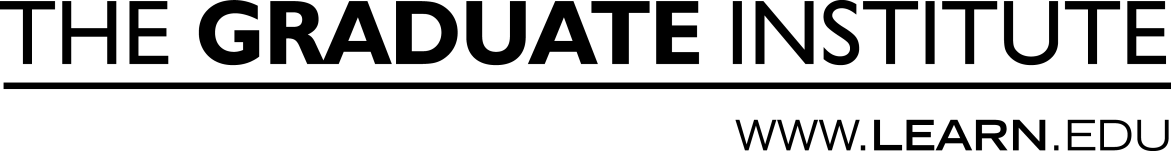 